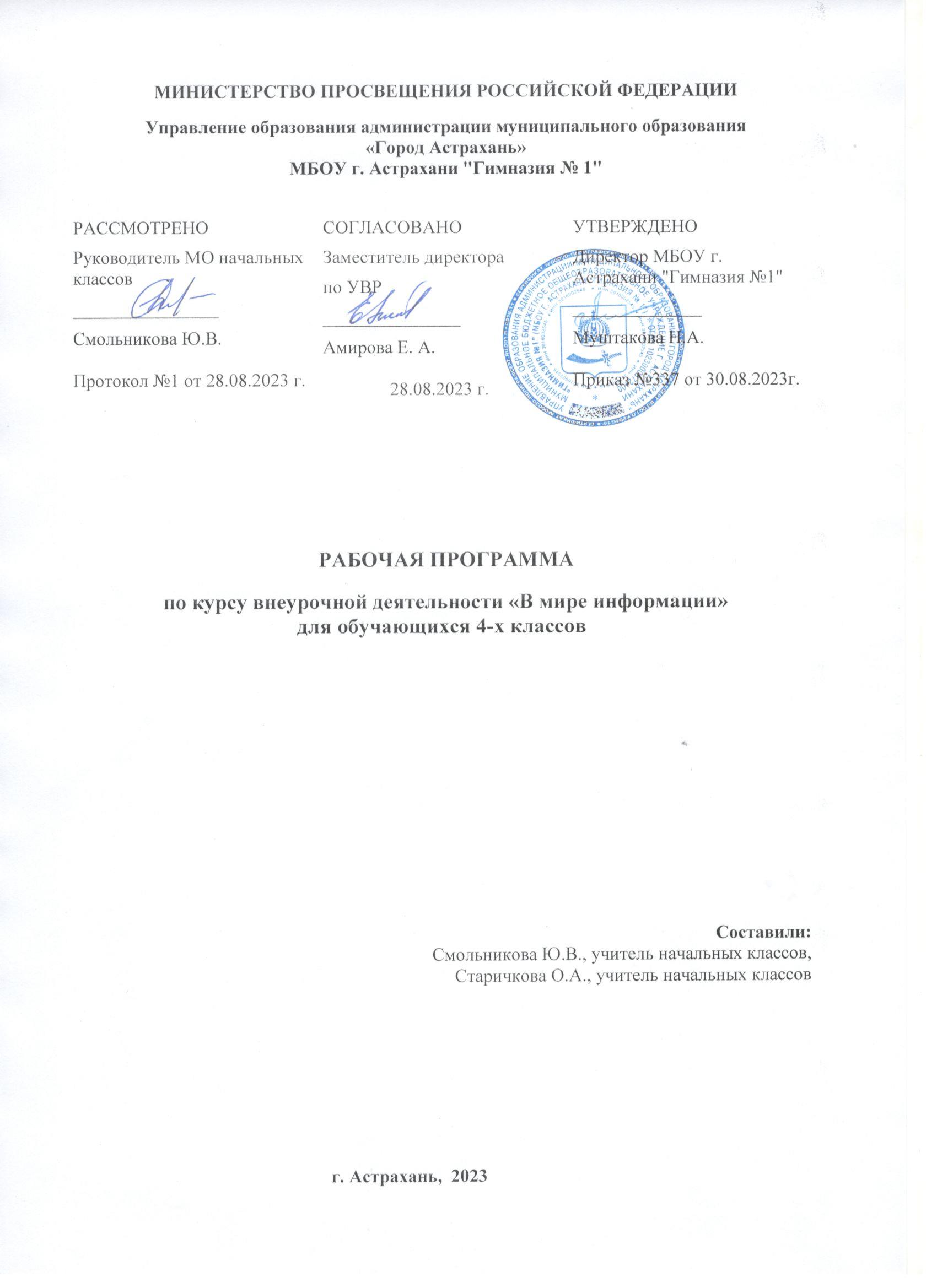 ПОЯСНИТЕЛЬНАЯ ЗАПИСКА         	Программа курса внеурочной деятельности «В мире информации» разработана для четвертого класса в соответствии с требованиями Федерального государственного образовательного стандарта начального общего образования и учитывает возрастные, общеучебные и психологические особенности младшего школьника.Нормативно-правовую основу программы курса внеурочной деятельности для 4-х классов «В мире информации» составляют:Федеральный	закон	"Об	образовании	в	Российской	Федерации" от 29.12.2012 № 273-ФЗ;Приказ Министерства просвещения Российской Федерации от 31.05.2021 № 286 «Об утверждении федерального государственного образовательного стандарта начального общего образования» (Зарегистрирован Минюстом России 05.07.2021 № 64100);Приказ Министерства просвещения Российской Федерации от 18.07.2022 № 569 «О внесении изменений в федеральный государственный образовательный стандарт начального общего образования» (Зарегистрирован Минюстом России 17.08.2022 № 69676);Приказ Министерства просвещения Российской Федерации от 18.05.2023 № 372 «Об утверждении федеральной образовательной программы начального общего образования» (Зарегистрирован Минюстом России 12.07.2023 № 74229);Программа авторского курса «В мире информации. Работаем с информационными источниками» для 1-4 классов (авторы-составители М.В. Буряк, С.А. Шейкина);Основная образовательная программа начального общего образования МБОУ г. Астрахани «Гимназия №1».Одной из главных задач реформы общеобразовательной и профессиональной школы является повышение качества образования и воспитания учащихся. Наряду с уроком - основной формой учебного процесса - в начальных классах школ все большее значение приобретает внеурочная работа.Данная программа представляет собой один из возможных вариантов нетрадиционного решения остро возникшей в настоящее время проблемы качественного улучшения обучения и развития учащихся уже в начальной школе, способствует глубокому и прочному овладению изучаемым материалом, повышению информационной грамотности, привитию навыков самостоятельной работы.Актуальность программы заключается в том, что знания и умения, приобретённые при изучении предлагаемого материала в начальной школе, помогут младшим школьникам увереннее чувствовать себя в информационном поле окружающей их жизни и станут опорой, фундаментом обучения в старших классах общеобразовательных учреждений.В то же время в начальной школе работа с различными видами информации является основой развития у учащихся познавательных действий. В первую очередь логических, включая и знаково-символические, а также таких, как планирование (цепочки действий по шагам), систематизация и структурирование знаний, преобразование информации, моделирование, дифференциация существенных и несущественных условий, аксиоматика, формирование элементов системного мышления.Одним из главных лозунгов новых стандартов второго поколения является формирование компетентностей ребёнка по освоению новых знаний, умений, навыков, способностей, поэтому новизна программы состоит в том, что курс «В мире информации. Работаем с информационными источниками» дополняет и расширяет знания, которые школьники уже имеют, и позволяет использовать полученные знания на практике.Основной целью изучения интегрированного курса «В мире информации. Работаем с информационными источниками» является создание условий для формирования информационных компетенций обучающихся и развития у школьников информационной грамотности: способности решать учебные и практические задачи на основе сформированных универсальных учебных действий, работать с информацией, представленной в виде сплошных и несплошных текстов, таблиц, диаграмм, графиков, кластеров и другой инфографики.Программа определяет ряд задач:содействовать формированию мыслительных навыков: умению ставить вопросы, обобщать, выделять часть из целого, устанавливать закономерности, делать умозаключения;способствовать формированию информационно-коммуникационных компетенций учащихся;формировать универсальные учебные действия познавательного, логического, знаково-символического, регулятивного и коммуникативного характера;создавать необходимые условия для проявления творческой индивидуальности каждого ученика;• создавать условия для развития у детей познавательных интересов, формировать стремление ребенка к размышлению и поиску.Решение названных задач обеспечит осознанное поведение в окружающем детей мире и личностную заинтересованность в расширении знаний.Особенностями построения программы «В мире информации. Работаем с информационными источниками» является то, что в неё включено большое количество заданий на развитие логического и пространственного мышления, памяти, внимания. Задания способствуют становлению у детей познавательных процессов и формированию творческих способностей.Педагогическая целесообразность программы объясняется формированием приёмов умственной деятельности: анализа, синтеза, сравнения, классификации, аналогии и обобщения.Программа выражает целевую направленность на развитие и совершенствование познавательного процесса, способствует формированию у школьников умений работать с различными информационными источниками, а именно: учит обобщать материал, рассуждать, обоснованно делать выводы, доказывать и т.д.Характерной особенностью программы является занимательность изложения и практическая направленность материала.Программа имеет уровневое построение. Каждая новая тема по сложности превосходит предыдущую и опирается на ее содержание.Позиция педагога, проводящего внеурочное занятие, неоднозначна. Учитель выступает в качестве информатора, инструктора, организатора, аналитика, советника, консультанта, равноправного участника, наблюдателя.Значительное внимание уделяется формированию у учащихся осознанных и прочных навыков работы с инфографикой и несплошными текстами, но вместе с тем программа предполагает и доступное детям обобщение материала, понимание общих способов действий, лежащих в основе работы с информационными объектами.В соответствии с требованиями ФГОС основной начальной школы, организация деятельности в рамках данной программы способствует формированию ценностных ориентиров в личностной, познавательной, регулятивной, коммуникативной сферах:в личностной - готовность к реализации творческого потенциала в предметно-продуктивной деятельности, формирование образа мира, готовность открыто выражать и отстаивать своё мнение, развитие готовности к самостоятельным действиям и принятию ответственности за их результаты;в социальной - освоение основных социальных ролей, норм и правил;в познавательной - развитие символического, логического, творческого мышления, продуктивного воображения, формирование научной картины мира;в коммуникативной - формирование компетентности в общении, овладение навыками конструктивного поведения.В соответствии с целями и задачами формирования информационной компетентности, представленными в стандартах второго поколения начального общего образования, были выделены следующие показатели и критерии диагностики информационной компетентности выпускников начального общего образования:1. Работа с источниками информации:знание того, какие источники информации существуют;умение использовать различные источники информации;умение найти нужный источник информации не только в учебных задачах, но и в реальной жизненной ситуации.2. Обработка и представление результатов:умение выделять недостоверные и сомнительные элементы;умение находить альтернативную и дополнительную информацию;умение обобщать, сравнивать и противопоставлять данные, интерпретировать полученную информацию, выносить суждение по рассматриваемой теме и аргументировать его;умение описать и представить результаты своей работы.Принципы проведения занятийБезопасность. Создание атмосферы доброжелательности.Преемственность. Каждый следующий этап базируется на уже сформированных навыках.Сочетание статичного и динамичного положения детей.Рефлексия. Совместное обсуждение понятого на занятии.Программа рассчитана на 34 часа (1 час в неделю).IПЛАНИРУЕМЫЕ РЕЗУЛЬТАТЫ освоения программы курса внеурочной деятельности «В мире информации. Работаем с информационными источниками»В результате освоения программы курса внеурочной деятельности «В мире информации. Работаем с информационными источниками» выпускники начальной школы приобретут общие навыки работы с информацией и будут способны:оценивать потребность в дополнительной информации;определять возможные источники информации и способы её поиска;осуществлять поиск информации в словарях, справочниках, энциклопедиях, библиотеках, Интернете;получать информацию из наблюдений, при обобщении;анализировать полученные сведения, выделяя признаки и их значения, определяя целое и части, применяя свёртывание информации и представление её в наглядном виде (таблицы, схемы, диаграммы);организовывать информацию тематически, упорядочивать по различным основаниям;наращивать свои собственные знания, сравнивая, обобщая и систематизируя полученную информацию и имеющиеся знания, обновляя представления о причинно- следственных связях;создавать свои информационные объекты (сообщения, графические работы);использовать информацию для построения умозаключений; использовать информацию для принятия решений.Планируемыми результатами изучения курса внеурочной деятельности «В мире информации» являются следующие личностные и метапредметные результаты.Личностные:умение определять и высказывать под руководством педагога самые простые, общие для всех людей правила поведения при сотрудничестве (этические нормы);умение в предложенных педагогом ситуациях общения и сотрудничества делать выбор (при поддержке других участников группы и педагога), как поступить.МетапредметныеРегулятивные:способность принимать и сохранять учебную цель и задачу;планировать реализацию учебной задачи (в том числе во внутреннем плане);контролировать и оценивать свои действия, вносить соответствующие коррективы в их выполнение;определять и формулировать цель деятельности;работать по предложенному плану;уметь отличать правильно выполненное задание от выполненного неправильно;совместно с учителем и другими учениками давать эмоциональную оценку деятельности товарищей.Познавательные:использовать знаково-символические средства, в том числе моделирование;владеть широким спектром логических действий и операций, включая общие приемы решения задач;ориентироваться в своей системе знаний: отличать новое от уже известного;делать предварительный отбор источников информации: ориентироваться в потоке информации;перерабатывать полученную информацию: сравнивать и группировать объекты;преобразовывать информацию из одной формы в другую.Коммуникативные:адекватно передавать информацию и выражать свои мысли в соответствии с поставленными задачами и отображать предметное содержание и условия деятельности в речи;доносить свою позицию до других: оформлять свою мысль в устной и письменной речи (на уровне одного предложения или небольшого текста);слушать и понимать речь других;совместно договариваться о правилах работы в группе;учиться выполнять различные роли в группе (лидера, исполнителя, критика).В результате изучения курса внеурочной деятельности «В мире информации. Работаем с информационными источниками» четвероклассники:приобретут навыки работы с содержащейся в текстах информацией (в процессе чтения литературных, учебных, научно-познавательных текстов, соответствующих возрасту);научатся использовать различные виды чтения: ознакомительное, изучающее, поисковое - и выбирать нужный вид чтения в соответствии с целью чтения;составлять на основании текста небольшое монологическое высказывание в устной или письменной форме;научатся самостоятельно организовывать поиск информации, нужной для решения практической или учебной задачи; приобретут первичный опыт критического отношения к получаемой информации, сопоставления её с имеющимся жизненным опытом;овладеют элементарными навыками чтения информации, представленной в наглядно-символической форме (рисунки, таблицы, диаграммы, схемы);научатся работать с несколькими источниками информации, сопоставлять, преобразовывать и интерпретировать информацию, полученную из нескольких источников.СОДЕРЖАНИЕ КУРСА «В МИРЕ ИНФОРМАЦИИ. РАБОТАЕМ С ИНФОРМАЦИОННЫМИ ИСТОЧНИКАМИ»Сплошные текстыТекст как информационный объект. Понимание прочитанного текста. Понимание на слух информации, содержащейся в представленном тексте, определение основной мысли текста, передача его содержания по вопросам. Выборочное чтение с целью нахождения необходимого материала. Нахождение информации, заданной в тексте в явном виде. Формулирование простых выводов на основе информации, содержащейся в тексте. Интерпретация и обобщение содержащейся в тексте информации. Анализ информации с целью выделения существенных и несущественных признаков.КластерыКластер как информационный объект. Информация, представленная в явном и неявном виде. Ключевые слова. Создание простейшей информационной модели. Составление кластера на основе прочитанного текста. Преобразование информации из одной формы в другую.ТаблицыТаблица как информационный объект. Поиск информации, необходимой для решения учебной или практической задачи. Внесение данных в таблицу. Сходства и различия в информации, представленной в явном и неявном видах. Определение достаточности или недостаточности данных для выполнения учебного и практического задания. Ранжирование данных по указанным признакам. Соотнесение информации, представленной в таблице, с жизненной ситуацией. Определение значимой информации для выполнения учебной задачи. Преобразование информации из одной формы в другую. Анализ информации с целью выделения существенных и несущественных признаков.ДиаграммыДиаграмма как информационный объект. Легенда диаграммы. Разнообразие диаграмм: столбчатые, линейные, круговые, гистограммы. Построение диаграмм по образцу. Анализ и интерпретация информации на диаграмме. Самостоятельное построение диаграмм разного вида. Преобразование информации из одной формы в другую. Практическое применение диаграмм в жизни. Анализ информации с целью выделения существенных и несущественных признаков.ГрафикиГрафик как информационный объект. Сбор и представление информации, связанной со счётом (пересчётом), измерением величин; фиксирование, анализ полученной информации. Построение простейших графиков. Преобразование информации из одной формы в другую. Практическое применение графиков в жизни.ИнфографикаИнфографика как информационный объект. Виды инфо- графики: афиша, объявление, входной билет, проездной билет, листовка, ценник в магазине, плакат, вывески, рисунки (несплошные тексты). Анализ и обобщение представленной информации. Оценка и, в случае необходимости, коррекция собственных действий по решению учебной задачи. Создание собственного информационного графического объекта. Интерпретация данных, изображенных на рисунке. Преобразование информации из одной формы в другую. Анализ информации с целью выделения существенных и несущественных признаков.Исследовательская (групповая) работаОсознание цели и ситуации устного общения в группе. Адекватное восприятие звучащей речи. Выбор языковых средств в соответствии с целями и условиями общения для эффективного решения коммуникативной задачи. Практическое овладение диалогической формой речи. Овладение умениями начать, поддержать, закончить разговор, привлечь внимание и т.п. Практическое овладение устными монологическими высказываниями в соответствии с учебной задачей. Выражение собственного мнения, его аргументация. Доказательство собственной точки зрения с опорой на текст или собственный опыт. Участие в коллективном обсуждении: умение отвечать на вопросы, выступать по теме, слушать выступления товарищей, дополнять ответы по ходу беседы, используя текст. Привлечение справочных и иллюстративно- изобразительных материалов.ТЕМАТИЧЕСКОЕ ПЛАНИРОВАНИЕУЧЕБНО-МЕТОДИЧЕСКОЕ ОБЕСПЕЧЕНИЕ ОБРАЗОВАТЕЛЬНОГО ПРОЦЕССАОБЯЗАТЕЛЬНЫЕ УЧЕБНЫЕ МАТЕРИАЛЫ ДЛЯ УЧЕНИКА​‌ Рабочая тетрадь: В мире информации. Работаем с информационными источниками. 4 класс: Рабочая тетрадь / Автор-составитель С.А. Шейкина, под редакцией Е.С. Галанжиной. - М.: Планета, 2016.МЕТОДИЧЕСКИЕ МАТЕРИАЛЫ ДЛЯ УЧИТЕЛЯМетодическое пособие для учителя: В мире информации. Работаем с информационными источниками. 4 класс. Программа внеурочной деятельности / Автор- составитель С.А. Шейкина, под редакцией Е.С. Галанжиной. - М.: Планета, 2016.​‌ЦИФРОВЫЕ ОБРАЗОВАТЕЛЬНЫЕ РЕСУРСЫ И РЕСУРСЫ СЕТИ ИНТЕРНЕТ​​‌https://m.edsoo.ru/7f412850 https://myschool.edu.ru/
 iSMART.org  
 Uchi.ru  
 ЯКласс№ пп/Тема занятияОбъект изученияФормируемые умения1.Информация.Рисунок, инфографика, текст.оформлять устное и письменное высказывание;работать в паре, группе.2.По дорогам сказокТекст, кластер, ключевые слова, столбчатая диаграмма, таблица.работать со «сплошным» текстом;находить в тексте информацию, представленную в явном и неявном виде;подбирать ключевые слова для заполнения кластера (используя информацию, представленную в явном виде);анализировать данные диаграммы и отвечать на вопросы, опираясь на полученную информацию;соотносить разные виды информации и делать правильные выводы3.Книга - лучший друг.Круговая диаграмма, сходство / различие в информации, исследование, инфографика.читать информацию, представленную в виде круговой диаграммы;находить сходства и различия в информации, представленной в неявном виде;строить речевое высказывание в соответствии с поставленной задачей;анализировать нестандартную линейную диаграмму;осуществлять поиск необходимой информации для выполнения учебного задания.4.Книга - лучший друг.Столбчатая диаграмма.работать в группе;собирать информацию;анализировать собранную информацию;строить столбчатую диаграмму по результатам анализа собранной информации; строить речевое высказывание в соответствии с поставленной задачей5.У природы нет плохой погоды.Таблица, график, столбчатая диаграмма.читать информацию в таблице;работать с графиками;осуществлять поиск информации, необходимой для выполнения учебного задания;находить сходства и различия в информации, представленной в неявном виде;строить речевое высказывание в соответствии с поставленной задачей.6.У природы нет плохой погоды.Нестандартная столбчатая диаграмма, круговая диаграмма, легенда диаграммы.читать информацию, представленную в виде столбчатой диаграммы;строить речевое высказывание в соответствии с поставленной задачей; находить сходства и различия в информации, представленной в неявном виде;осуществлять поиск информации, необходимой для выполнения учебного задания;работать с круговой диаграммой.7.К олимпийским вершинам.Текст, столбчатая диаграмма, таблица, ранжирование.составлять план прочитанного текста;составлять вопросы по прочитанному тексту;основываясь на понимании текста, подбирать к слову контекстный синоним;соотносить события с предложенными в тексте датами;анализировать данные столбчатых диаграмм;соотносить информацию на диаграмме с табличными данными; ранжировать данные в определенном порядке.8.К олимпийским вершинам.Текст, таблица, ранжирование, столбчатая диаграмма.анализировать текстовую информацию и на её основе заполнять таблицу;соотносить события, описанные в тексте, с данными таблицы;ранжировать данные по заданному параметру;строить столбчатую диаграмму по табличным данным.9Отправляемся в гости.Таблица, расписание, информация на ж/д билете.работать с табличными данными, самостоятельно устанавливая отношения между ними;выполнять анализ и обобщение представленной информации;анализировать информацию на ж/д билете и делать правильные выводы;проводить оценку и, в случае необходимости, коррекцию собственных действий по решению учебной задачи.10Отправляемся в гости.Таблица, цена, количество, стоимость.работать с таблицами: самостоятельно устанавливать отношения между данными, выполнять анализ, обобщение представленной информации;проводить оценку и, в случае необходимости, коррекцию собственных действий по решению учебной задачи.11На рыбалке.Таблица, легенда диаграммы, круговая диаграмма, билет на выставку.анализировать данные, представленные в виде таблицы;строить круговую диаграмму;восстанавливать данные таблицы;работать с несплошными текстами (инфографикой);находить информацию, представленную в неявном виде, и на ее основе отвечать на поставленные вопросы; определять, достаточно ли данных информации для решения учебной или практической задачи.12Мы - математики.Рисунок, таблица, информационная листовка, круговая диаграмма.проводить измерения геометрических фигур;анализировать полученные данные и на их основе производить вычисления;анализировать различного рода данные, представленные в виде таблицы;находить из различного рода источников ответы на вопросы;анализировать данные, представленные в виде круговой диаграммы.13Мы - исследователи.Таблица, столбчатая диаграмма, круговая диаграмма, линейная диаграмма.анализировать данные, представленные в табличном формате, и на их основе достраивать столбчатую диаграмму; дополнять легенду диаграммы;достраивать круговую диаграмму;анализировать данные, представленные в виде линейной диаграммы, и делать правильные выводы.14.О чём расскажет упаковка?Таблица,упаковки продуктов, линейная диаграмма, график, столбчатая диаграмма.интерпретировать данные, представленные в неявном виде;анализировать и обобщать данные, представленные в виде таблицы;ранжировать значения, события, данные в определенном порядке;строить линейную диаграмму на основе проранжированных данных работать с графиками; самостоятельно строить столбчатую диаграмму по табличным данным15.По страницам Красной книги России.Текст, кластер, инфогра-фика, столбчатая диаграмма.находить в тексте информацию, представленную в явном виде;составлять кластер на основе прочитанного текста;находить необходимую информацию, представленную в инфографике;строить столбчатую диаграмму на основе самостоятельно выполненных вычислений.16.По страницам Красной книги России.Текст, таблица, линейная диаграмма, ранжирование, план-схема.находить в тексте информацию, представленную в явном виде, и заполнять таблицу с данными;строить линейные диаграммы на основе самостоятельно заполненной таблицы; ранжировать объекты, используя линейные диаграммы;анализировать информацию, представленную в виде плана-схемы;составлять собственный информационный объект.17В цветочном магазине.. Таблица, столбчатая диаграмма, инфографика, круговая диаграмма.работать с табличными данными: находить ответы на поставленные вопросы;строить столбчатую диаграмму на основе самостоятельно выполненных вычислений;различать круговые и столбчатые диаграммы;заполнять на основе инфографики таблицу;самостоятельно определять, какую информацию нужно и возможно разместить в таблице; находить ошибки при выполнении заданий на построение диаграммы;самостоятельно определять вид диаграммы, с помощью которой наиболее точно можно представить необходимую информацию;полностью самостоятельно строить столбчатую диаграмму.18.В продуктовом магазине.Инфографика, таблица,себестоимость,гистограмма.интерпретировать данные, изображенные на рисунке, и на их основе заполнять таблицу, используя самостоятельно установленные отношения между данными;соотносить информацию, представленную в таблице, с жизненной ситуацией;осуществлять поиск информации, необходимой для выполнения учебного задания; анализировать инфографику и на основе ее данных заполнять таблицу;самостоятельно строить столбчатую диаграмму19.В продуктовом магазине.Круговая диаграмма, таблица, инфографика, нестандартная столбчатая диаграмма, доля импорта.анализировать данные круговой диаграммы и на основе полученной информации, используя самостоятельно установленные отношения между данными, заполнять таблицу;находить ответы на поставленные вопросы, используя дополнительные источники информации (словари);работать с готовыми столбчатыми диаграммами: осуществлять поиск информации, необходимой для выполнения учебного задания, находить соответствие между числовыми значениями и их обозначением в легенде диаграммы; грамотно составлять вопросы по данным диаграммы20.Готовим сами.Таблица, инфографика, столбчатая диаграмма.сравнивать информацию, представленную в табличном виде, и делать соответствующие выводы;анализировать инфографику и определять значимую информацию для выполнения учебной задачи;заполнять таблицу на основе данных инфографики;работать с информацией в виде кластера и на ее основе самостоятельно строить столбчатую диаграмму.21.Витамины.Нестандартная линейная диаграмма, таблица, ранжирование, столбчатая диаграмма.анализировать информацию, предъявленную в виде нестандартной линейной диаграммы;преобразовывать информацию из одной формы в другую;ранжировать данные по различным основаниям; грамотно составлять вопросы по изученной информации;осуществлять анализ объектов с выделением существенных и несущественных признаков;находить в табличных данных ответы на поставленные вопросы;находить в таблице информацию, представленную в явном и неявном видах, и на этой основе строить столбчатую диаграмму22.По музеям и выставочным залам.Билет в музей, таблица, круговая диаграмма.анализировать информацию, представленную в явном и в неявном видах;используя проанализированную информацию, отвечатьна вопросы и производить вычисления;работать с единицами измерения времени; применять математические знания для решения практических задач;пользоваться дополнительными источниками информации для заполнения таблицы;создавать легенду диаграммы и заполнять круговую диаграмму;23.По музеям и выставочным залам.Исследование, бланк опроса, столбчатая диаграмма, рассказ.работать в группе;выполнять различные роли в учебном сотрудничестве;проводить мини- исследование;анализировать самостоятельно полученные данные и на их основе строить диаграмму;строить грамотный, логически связный текст в письменной форме.24.Осторожно, огонь!Информационная листовка, столбчатая диаграмма, таблица. анализировать информацию, предъявленную в виде инфо- графики;осуществлять поиск информации, необходимой для выполнения учебного задания;осуществлять анализ объектов с выделением существенных и несущественных признаков;анализировать информацию, представленную в столбчатой диаграмме;по данным диаграммы называть столбцы таблицы и вносить данные;анализировать данные для того, чтобы определить их достаточность для выполнения учебного задания25В зоопарке.Текст, круговая диаграмма, таблица, ранжированиеосуществлять в тексте поиск информации, необходимой для выполнения учебного задания;работать с дополнительными источниками информации;анализировать данные круговой диаграммы и на их основе заполнять таблицу;в процессе работы ранжировать данные по указанным признакам.26.В зоопарке.Графики, таблица.анализировать графики;по данным графиков вносить данные в таблицу;давать логически обоснованные ответы на вопросы, используя данные графиков и таблицы;сопоставлять табличные данные и делать выводы.27.К космическим далям.Рисунок, таблица, ранжирование, нестандартная диаграмма, круговая диаграмма, билет в планетарий.находить в инфографике информацию для заполнения таблицы;использовать дополнительные источники с целью поиска необходимой информации для выполнения учебного задания;ранжировать данные по различным основаниям;дополнять высказывания, используя данные инфографики;анализировать текстовую информацию и на ее основе создавать легенду и достраивать круговую диаграмму.находить информацию, представленную в явном и неявном видах.28.Реки России.Схема, линейная диаграмма таблица, рассказ.определять вид информационного объекта;пользоваться ранее полученной информацией для выполнения учебного задания;28.Реки России.Схема, линейная диаграмма таблица, рассказ.анализировать данные линейной диаграммы и на их основе заполнять таблицу (преобразовывать информацию из одной формы в другую);использовать дополнительные источники информации для выполнения учебного задания;ранжировать данные по различным критериям;отвечать на вопросы, самостоятельно выполняя вычисления на основе полученной информации;находить информацию, представленную в неявном виде.29.Реки России.Столбчатая диаграмма, нестандартная столбчатая диаграмма.определять вид диаграммы;реально оценивать свои возможности;пользоваться ранее полученной информацией для выполнения учебного задания; находить информацию, предъявленную в неявном виде;анализировать нестандартную линейную диаграмму, сопоставлять ее данные с данными столбчатой диаграммы и делать правильный вывод;задавать логически правильные вопросы по изученной информации.30.По морям и океанам.Текст, круговая диаграмма, таблица, ранжирование, нестандартная линейная диаграмма.находить ответы на вопросы, используя информацию, представленную в виде текста и диаграммы;преобразовывать информацию из одной формы в другую;использовать дополнительные источники информации для решения учебной задачи;ранжировать данные по заданным критериям; используя различные виды информации, работать с линейными диаграммами: дополнять легенду диаграммы31.По морям и океанам.Таблица, план рассказа, недостающие данные, кластер.для решения учебной задачи пользоваться географическим атласом или картой;анализировать табличную информацию с целью определения недостающих данных;осуществлять анализ объектов с выделением существенных и несущественных признаков;определять принадлежность информации, представленной с помощью кластера;адекватно передавать информацию и выражать свои мысли в соответствии с поставленными задачами.32.По странам и континентам.Карта, таблица, столбчатая диаграмма, текст.работать с графическими объектами;интерпретировать данные, изображенные на рисунке, и на их основе заполнять таблицу;преобразовывать информацию из одной формы в другую;строить столбчатые диаграммы по табличным данным;анализировать столбчатые диаграммы и делать правильные выводы;находить в тексте информацию, представленную в явном виде;использовать информацию для построения умозаключений;использовать информацию для принятия решений.33.По странам и континентам.Таблица, рисунок, ранжирование, информационный объект.работать с табличными данными;работать с графическими объектами; интерпретировать данные, изображенные на рисунке, и на их основе заполнять таблицу;определять значимость информации;ранжировать данные по заданным критериям;делать правильные выводы на основе проанализированной информации;использовать информацию для построения умозаключений в форме вопросов;создавать собственный информационный объект34.Проверь себя.Тест, бланк самооценки навыков работы с информацией.пользоваться ранее полученной информацией для выполнения учебного задания;анализировать свои навыки и способы выполнения учебных задач.